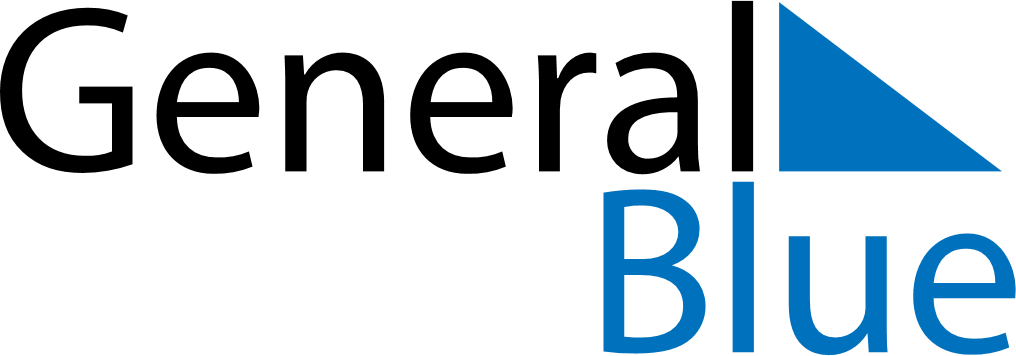 October 2026October 2026October 2026October 2026ArmeniaArmeniaArmeniaMondayTuesdayWednesdayThursdayFridaySaturdaySaturdaySunday1233456789101011Translator’s DayTranslator’s Day1213141516171718192021222324242526272829303131